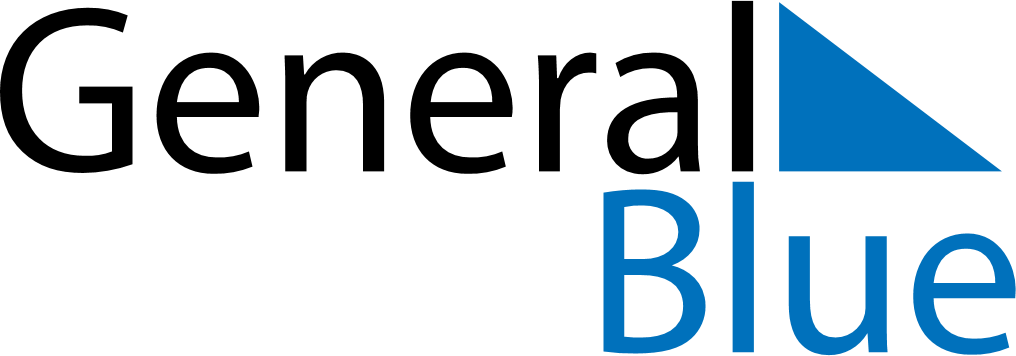 December 2019December 2019December 2019December 2019SloveniaSloveniaSloveniaMondayTuesdayWednesdayThursdayFridaySaturdaySaturdaySunday123456778Saint Nicholas Day91011121314141516171819202121222324252627282829Christmas DayIndependence and Unity Day3031